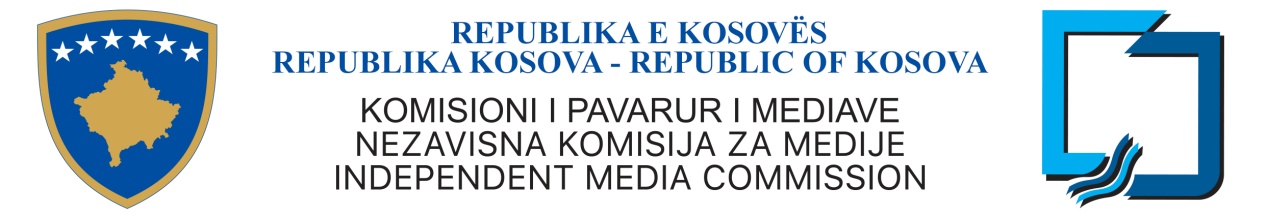 KKPM-T2023/04AGJENDA E MBLEDHJES SË KATËRT E KOMISIONIT TË PAVARUR TË MEDIAVE17 korrik 2023, e hënë, ora 10:00Rendi i ditës: 1 .Miratimi i agjendës2. Miratimi i procesverbalit të mbledhjes së tretë të KPM-së, data 23 qershor 20233. Raportimi i Kryeshefit Ekzekutiv4.Vendim për nxjerrjen në konsultim publik të draft-rregullores për zgjedhjen e Kryeshefit     Ekzekutiv5.Vendim lidhur me të arktueshmet nga OSHMA-të ndaj KPM-së. 6. Aprovimi i raportit tremujor të punës së KPM-së për periudhën janar – mars 2023, 7. Aprovimi i raportit tremujor të punës së KPM-së për periudhën prill – qershor 20238. Rastet e licencimit:OPEN TEL – Rekomandim për licencimin e operatorit te shpërndarjes;Radio Gjilani – Rekomandim për ripërtëritje te licencës;OSHMA MBTV – Rekomandim për ripërtëritje te licencës;PP KDS Telestar IC – Rekomandim për ripërtëritje te licencës se operatorit te shpërndarjes;Radio Shqip FM – Rekomandim lidhur me kërkesën për ndryshim te pronësisë;TV EHO – Rekomandim për ndërprerjen e licencës se operatorit te shpërndarjes;Swiss Plus - 1 SHPK - Rekomandim për ndërprerjen e licencës se operatorit te shpërndarjes;OSHMA 1 TV – Rekomandim për ndërprerjen e licencës;Comnet – A SHPK - Rekomandim për ndërprerjen e licencës se operatorit te shpërndarjes;OSHMA Premier Songs - Rekomandim për ndërprerjen e licencës;A2 CNN Kosova – Rekomandimi për licencim te OSHMA;ARB Aksion - Rekomandimi për licencim te OSHMA;ARB Aventura - Rekomandimi për licencim te OSHMA;ARB Film - Rekomandimi për licencim te OSHMA;ARB Hits - Rekomandimi për licencim te OSHMA;ARB Komedi - Rekomandimi për licencim te OSHMA;ARB Max - Rekomandimi për licencim te OSHMA;ARB Mrekulli - Rekomandimi për licencim te OSHMA;ARB Nostalgjia - Rekomandimi për licencim te OSHMA;ARB Premier - Rekomandimi për licencim te OSHMA;ARB Shqip - Rekomandimi për licencim te OSHMA;ARB Triller- Rekomandimi për licencim te OSHMA;Arbëria - Rekomandimi për licencim te OSHMA;Florinjët - Rekomandimi për licencim te OSHMA;Sport ALB - Rekomandimi për licencim te OSHMA;Raportet e Komisioneve vlerësuese për konkursin publik ne Komunën e Pejës dhe Prizrenit;Të ndryshmeCaktimi i mbledhjes së radhës